THE  THOROUGHBRED CAR CLUB 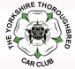 (WEST RIDING BRANCH) MEMBERSHIP RENEWALI WISH TO RENEW MY MEMBERSHIP OF THE YTCC FOR THE YEAR 2022/2023 AND WISH TO PAY THE ANNUAL SUBSCRIPTION OF £15:00                .PayPal payment click here VEHICLE DETAILSMAKE______________________			MODEL______________________YEAR______________________ 			REG NO_____________________DUAL MEMBERSHIP FOR SELF & PARTNER INCLUDES FREE ENTRY TO ANNUAL CONCOURS RALLY, SOCIAL AND OTHER EVENTS AND MONTHLY MAGAZINE.  I UNDERTAKE TO ABIDE BY ALL CLUB RULES AND REGULATIONS.IF YOU WISH TO RECEIVE THE MONTHLY MAGAZINE VIA EMAIL AND NOT BY POST PLEASE TICK HERE INFORMATION SHARING:  I WOULD BE HAPPY TO BE PLACED ON THE CLUB REGISTER AND BE WILLING TO SHARE MY VEHICLE AND CONTACT DETAILS WITH OTHER CLUB MEMBERS YES/NO (please delete as necessary). If you do not answer this question then we will assume the answer is NO.   (Signed) ………………………………………….Date………………………YTCC Office Use onlyReceived…………………………….Entered………………………………Email form to YTCC …………………………...Name: ……………………………………………………………………………………………………………... Address: ……………………………………………………………………………………………………………..…………………………………………………………………Post Code:…………………………...Telephone: …………………………………...: …………………………………………...Email Address: ……………………………………………………………………………………..